СОГЛАСОВАНО: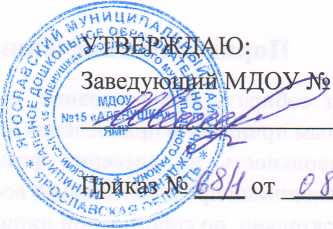 Председатель первичной профсоюзной организации    «08» июня 2018 г..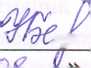 Порядок и условия внесения физическими и юридическими лицами
добровольных пожертвований и целевых взносов на нужды
дошкольного учреждения и осуществление контроля их расходования.Согласно Закону РФ «Об образовании» (п.8 ст. 41) ДОУ имеет право привлекать дополнительные финансовые средства, в т.ч. денежные, за счет добровольных пожертвований и целевых взносов физических и (или) юридических лиц. В соответствии со ст. 582 ГК РФ пожертвование представляет собой дарение вещи или права в общеполезных целях на безвозмездной основе. Родители (законные представители) имеют право оказывать Учреждению посильную помощь в реализации его уставных задач. Граждане и юридические лица вправе осуществлять благотворительную деятельность (индивидуально или объединившись).Благотворительная деятельность в дошкольном учреждении осуществляется на основании договорных отношений, которые регулируются ГК РФ. В ДОУ применяются две формы договоров: дарение и пожертвование.Договор добровольного дарения оформляется в письменном виде в 2-х экземплярах, один из которых остается у благотворителя. Дар ставится на баланс дошкольного учреждения, ему присваивается инвентарный номер.Договор добровольного пожертвования также оформляется в письменном виде в 2-х экземплярах, один их которых остается у благотворителя. Отличительной характеристикой договора является его направленность на достижение какой-либо общественно-полезной цели (ст. 582 ГК РФ). Пожертвования перечисляются на спец, счет дошкольного учреждения по квитанции. В дошкольном учреждении ведется учет всех операций по использованию денежных средств, а именно в конце календарного года по каждой группе предоставляется бухгалтерский отчет о том, на какие цели израсходованы родительские пожертвования.Оформление пожертвованияПри пожертвовании денежных средств или имущества на нужды ДОУ общеполезными могут быть цели, имеющие определенное значение как для учреждения в целом (например, капитальный ремонт), так и для отдельных структурных подразделений (например, покупка мебели в группу, ремонт группы и т.п.).Граждане и (или) организации, желающие помочь ДОУ материально, должны оформить безвозмездную помощь заявлением и письменным договором пожертвования. Это особой вид договора дарения, по которому одна сторона безвозмездно передает или обязуется передать другой стороне вещь в собственность или имущественное право (требования) к себе или третьему лицу (например, право периодического получения определенной денежной суммы по банковскому вкладу жертвователя) в общеполезных целях.Порядок привлечения пожертвования ДОУ     ДОУ может собирать пожертвование, если такая возможность предусмотрена в его уставе. Основным принципом привлечения дополнительных средств (пожертвования) ДОУ служит добровольность их внесения физическими и юридическими лицами, в т.ч. родителями (законными представителями) воспитанников. Образовательное учреждение не вправе самостоятельно, по собственной инициативе привлекать целевые взносы родителей (законных представителей) без их согласия. Размер целевого взноса определяется каждым жертвователем самостоятельно.      Пожертвование может осуществляться как путем непосредственной передачи имущества (вручение ключей, правоустанавливающих документов), так и обещанием передать имущество в будущем. На принятие пожертвования не требуется разрешения или согласия учредителя ДОУ или иных государственных (муниципальных) органов власти.Пожертвование может вноситься: • в кассу централизованной бухгалтерии, осуществляющей бухгалтерский учет в конкретном учреждении; • в кассу образовательного учреждения, ведущего самостоятельно бухгалтерский учет, с выдачей квитанции приходного ордера, подтверждающей принятие целевого взноса; • на внебюджетный счет образовательного учреждения (пожертвование юридических лиц). Иное имущество, отличное от денежных средств (материальные вещи), оформляется в обязательном порядке актом приема-передачи и ставится на отдельный баланс учреждения в соответствии с действующим законодательством.Использование пожертвования    ДОУ, принимая пожертвование, должно использовать его по назначению. Распоряжение привлеченными целевыми взносами осуществляет заведующий ДОУ по согласованию с органами самоуправления образовательного учреждения, принявшими решение о привлечении средств, и учредителем.       Пожертвование ДОУ может предусматривать конкретное условие пользования имуществом, определяемое жертвователем. Если общеполезная цель дарителем не оговорена, администрация ДОУ самостоятельно решает на что в рамках уставной деятельности и (или) воспитательного процесса потратить полученное имущество. Например, детский сад вправе израсходовать дополнительно привлеченные денежные средства (пожертвование) на функционирование и развитие учреждения, осуществление образовательного процесса, в т.ч. на приобретение предметов хозяйственного пользования, интерьера, проведение ремонтных работ, организацию досуга и отдыха детей, различные виды доплат сотрудникам и другие нужды.       Если применение имущества по указанному жертвователем назначению невозможно, распоряжаться им в иных целях допускается только с согласия жертвователя. В случаях смерти гражданина-жертвователя или ликвидации юридического лица – жертвователя процедуру распоряжения имуществом определяет суд.      Пожертвованное имущество, используемое не по назначению, может быть возвращено жертвователю, наследникам или иным правопреемникам по решению суда.Заведующему МДОУ № 15 «Аленушка» ЯМР Шаповаловой О.Н.ЗаявлениеПрошу принять в дар:Пожертвование должно быть использовано на нужды детского сада:Дата ______________   подпись ___________________(ФИО)__________________________Приняла:Дата_______________подпись____________________(ФИО)__________________________ДОГОВОР ДАРЕНИЯ«____»________________Муниципальное дошкольное образовательное учреждение детский № 15 «Аленушка» Ярославского муниципального района, именуемое в дальнейшем «Одаряемый», в лице заведующего Шаповаловой Ольги Николаевны , действующей на основании Устава, с одной стороны, и _____________________________________________________________,
именуемый в дальнейшем «Даритель» с другой стороны, заключили настоящий договор о нижеследующем:1. Предмет договора1.1.В соответствии с настоящим договором Даритель передает Одаряемому в безвозмездное владение и пользование следующее имущество:________________________________________________________________________________________________________________________________________________________________________________________________________________________________________________________________________________________________________________________которое будет использовано на нужды МДОУ № 15 «Аленушка» ЯМР________________________________________________________________________________________________________________________________________________________________________________________________________________________________________________________________________________________________________________________1.2. Передача имущества оформляется путем подписания акта приема-передачи.1.3. Имущество считается переданным с момента подписания указанного акта и фактической передачи.1.4. Указанное имущество не является предметом залога и не может быть отчуждено по иным основаниям третьими лицами, в споре и под арестом не состоит.2. Обязанности и права сторон2.1. Даритель обязуется:1. Своевременно передать Одаряемому имущество в состоянии, позволяющем его беспрепятственное использование по прямому назначению.2.Принять по Акту имущество при прекращении срока действия настоящего договора.2.2. Одаряемый обязуется:1) Использовать имущество в соответствии с условиями Договора и назначением имущества.2)Содержать принятое в пользование имущество в сохранности, в исправном состоянии.3. Сроки исполнения обязательств3.1. Указанное в Договоре имущество должно быть передано Одаряемому по акту приема-передачи не позднее 3 дней с момента подписания настоящего договора.3.2. Имущество передается в бессрочное пользование.4. Действие непреодолимой силы4.1. Ни одна из сторон не несет ответственности перед другой стороной за выполнение обязательств по настоящему Договору, обусловленное обстоятельствами, возникшими помимо воли и желания сторон и которые нельзя предвидеть или избежать.4.2. Сторона, которая не исполняет своего обязательства, должна дать извещение другой стороне о препятствии и его влиянии на исполнение обязательств по Договору.5. Порядок разрешения споров5.1. Все споры или иные разногласия, возникающие между сторонами по настоящему Договору или в связи с ним, разрешаются путем переговоров между сторонами.6. Порядок изменения и дополнения Договора6.1. Любые изменения и дополнения к настоящему Договору имеют силу только в том случае, если они оформлены в письменном виде и подписаны обеими сторонами.6.2. Досрочное расторжение Договора может иметь место по соглашению сторон.7. Прочие условия7.1. Настоящий Договор составлен в двух экземплярах, имеющих одинаковую юридическую силу, по одному экземпляру для каждой из сторон.8. Подписи и реквизиты сторонЖертвователь:                                                                             Одаряемый:ДОГОВОР ПОЖЕРТВОВАНИЯ ДЕНЕЖНЫХ СРЕДСТВДОШКОЛЬНОМУ ОБРАЗОВАТЕЛЬНОМУ УЧРЕЖДЕНИЮ НА ОПРЕДЕЛЁННЫЕ ЦЕЛИ«_____»____________________Родители воспитанников группы _____________________________________________________________________________	___________________________________________________________________________________________________________________________________________________________________________________________________,именуемые в дальнейшем "Жертвователь", в лице__________________________________________________________________________________________________________________________________________________________(фамилия, имя, отчество)с одной стороны, и МДОУ № 15 «Аленушка» ЯМР именуемое в дальнейшем "Одаряемый", в лице
	_________________________________________________________________________________________________________________________________________________________(должность, Ф. И. О.)действующего на основании УСТАВА, с другой стороны, заключили настоящий Договор о нижеследующем.1. Предмет договора1.1. Жертвователь обязуется на добровольной основе безвозмездно передать Одаряемому в собственность на цели, указанные в настоящем Договоре, денежные средства (далее по тексту договора - Пожертвование) в размере 	________________________                                                (сумма цифрами и прописью)	________________________________________________________________________Дошкольное образовательное учреждение вправе привлекать в порядке, установленном Положением «О порядке привлечения, расходования и учёта добровольных пожертвований физических и юридических лиц МДОУ № 15 «Аленушка» ЯМР дополнительные финансовые средства за счет добровольных пожертвований и целевых взносов физических или юридических лиц, в том числе иностранных.1.2. Пожертвование передается в собственность Одаряемому на осуществление следующих целей:1.2.1. функционирование и развитие дошкольного образовательного учреждения;1.2.2. осуществление образовательного процесса;1.2.3. обустройство интерьера;1.2.4. проведение ремонтных работ;1.2.5. приобретение предметов хозяйственного пользования;1.2.6. обеспечение безопасности МДОУ;1.2.7. развитие предметно-развивающей среды;1.2.7.____________________________________________________________________   __________________________________________________________________________________________________________________________________________________________2. Права и обязанности сторон2.1. Жертвователь перечисляет на расчетный счет Одаряемого Пожертвование в течение____________________________ дней с момента подписания настоящего Договора.2.2. Одаряемый вправе в любое время до перечисления Пожертвования от него отказаться. Отказ Одаряемого от Пожертвования должен быть совершен в письменной форме. В таком случае настоящий Договор считается расторгнутым с момента получения Жертвователем письменного отказа.2.3. Одаряемый обязан использовать Пожертвование исключительно в целях, указанных в п. 1.2. настоящего Договора. В соответствии с п. 3 ст. 582 ГК РФ Одаряемый обязан вести обособленный учет всех операций по использованию Пожертвования. Об использовании Пожертвования он обязан предоставить Жертвователю письменный отчет, а также давать Жертвователю возможность знакомиться с финансовой, бухгалтерской и иной документацией, подтверждающей целевое использование Пожертвования.2.4. Если использование Пожертвования в соответствии с целями, указанными в п. 1.2 настоящего Договора, становится невозможным вследствие изменившихся обстоятельств, то Пожертвование может быть использовано Одаряемым в других целях только с письменного согласия Жертвователя.3. Ответственность Одаряемого3.1. Использование Пожертвования или его части не в соответствии с оговоренными в п. 1.2. настоящего договора целями ведет к отмене договора пожертвования. В случае отмены договора пожертвования Одаряемый обязан возвратить Жертвователю Пожертвование.4. Прочие условия4.1. Настоящий договор вступает в силу с момента его подписания сторонами.4.2. Все споры, вытекающие из настоящего Договора, будут по возможности разрешаться сторонами путем переговоров и разрешаются в порядке, определённым гражданским процессуальным законодательством РФ.4.3. Все изменения и дополнения к настоящему Договору должны быть составлены в письменной форме и подписаны уполномоченными представителями сторон.4.4. Настоящий Договор составлен в двух экземплярах, имеющих равную юридическую силу - по одному для каждой из сторон.                                                   5. Подписи и реквизиты сторонЖертвователь:                                                                             Одаряемый:                                                       Акт приема-передачи«____»__________________Мы, нижеподписавшиеся, заведующий МДОУ № 15 «Аленушка» ЯМР, с одной стороны, и ________________________________________________________________________________________________________________________________________________________с другой стороны, настоящим актом удостоверяем, что в МДОУ № 15 «Аленушка» ЯМР действительно передано ниже поименованное имущество:1. 		 - 		 шт.в технически исправном и действующем состоянии.2. 		 - 		 шт.стоимостью 		 (	___________) руб.;в технически исправном и действующем состоянии.от(фамилия дарителя)(фамилия дарителя)(фамилия дарителя)(фамилия дарителя)(фамилия дарителя)(фамилия дарителя)(фамилия дарителя)(фамилия дарителя)(фамилия дарителя)(фамилия дарителя)(имя, отчество дарителя)(имя, отчество дарителя)(имя, отчество дарителя)(имя, отчество дарителя)(имя, отчество дарителя)(имя, отчество дарителя)(имя, отчество дарителя)(имя, отчество дарителя)(имя, отчество дарителя)(имя, отчество дарителя)(имя, отчество дарителя)(телефон)(телефон)(телефон)(телефон)(телефон)(телефон)(телефон)(телефон)(телефон)(телефон)________________________________________________________________________________________________________________________________________________________________________________________________________________________________________________________________________________________________________________________________________________________( ______________________)         ПодписьМДОУ №15 «Аленушка» ЯМРАдрес:150510, Ярославская обл., Ярославский  р-н,д. Кузнечиха.ул. Нефтяников д.14тел.76-04-38ИНН7627015094  КПП 762701001л/сч:804.05.028.7,р/сч:407.018.105.78883000002Банк: Отделение Ярославль г. ЯрославльБИК 047888001 ОГРН:1027601594635ОКПО:49410717 ОКОНХ:92400Заведующий д/с________________ Шаповалова О.Н.                       м п                                                                              ________________________________________________________________________________________________________________________________________________________________________________________________________________________________________________________________________________________________________________________________________________________( ______________________)         ПодписьМДОУ №15 «Аленушка» ЯМРАдрес:150510, Ярославская обл., Ярославский  р-н,д. Кузнечиха.ул. Нефтяников д.14тел.76-04-38ИНН7627015094  КПП 762701001л/сч:804.05.028.7,р/сч:407.018.105.78883000002Банк: Отделение Ярославль г. ЯрославльБИК 047888001 ОГРН:1027601594635ОКПО:49410717 ОКОНХ:92400Заведующая д/с_________________ Шаповалова О.Н.                       м п                                                                              ПередалПринялМ. П.